КОНКУРСНА ДОКУМЕНТАЦИЈА бр. 141-17-О – Сервисирање медицинске опреме произвођача: Erbe Elektromedizin GmbH; Tekno-Medical Optik – Chirurgie GmbH; Fujinon; Cheiron a.s; E.M.S. Electro Medical Systems; Technix s.p.a; M.M.S Medical; Measurement Systems; Maquet Critical Care AB; Soluscope, за потребе Клиничког центра Војводине.141-17-ОНови Сад, август 2017. годинаНа основу Закона о јавним набавкама („Сл. гласник РС” бр. 124/12, 14/15 и 68/15 у даљем тексту: Закон), и Правилника о обавезним елементима конкурсне документације у поступцима јавних набавки и начину доказивања испуњености услова („Сл. гласник РС” бр. 86/2015), Одлуке о покретању поступка предметне јавне набавке и Решења о образовању комисије за предметну јавну набавку, припремљена је:КОНКУРСНА ДОКУМЕНТАЦИЈА  бр. 141-17-О - Сервисирање медицинске опреме произвођача: Erbe Elektromedizin GmbH; Tekno-Medical Optik – Chirurgie GmbH; Fujinon; Cheiron a.s; E.M.S. Electro Medical Systems; Technix s.p.a; M.M.S Medical; Measurement Systems; Maquet Critical Care AB; Soluscope, за потребе Клиничког центра Војводине.Конкурсна документација садржи: 1.	ОПШТИ ПОДАЦИ О НАБАВЦИ	32.	ОПИС ПРЕДМЕТА ЈАВНЕ НАБАВКЕ	43. УСЛОВИ ЗА УЧЕШЋЕ У ПОСТУПКУ ЈАВНЕ НАБАВКЕ ИЗ ЧЛ. 75. И 76. 	ЗАКОНА И УПУТСТВО КАКО СЕ ДОКАЗУЈЕ ИСПУЊЕНОСТ ТИХ УСЛОВА	85.	УПУТСТВО ПОНУЂАЧИМА КАКО ДА САЧИНЕ ПОНУДУ	126.	РАЗРАДА КРИТЕРИЈУМА	237.	МОДЕЛ УГОВОРА/ОКВИРНОГ СПОРАЗУМА 	248.	ИЗЈАВА О НЕЗАВИСНОЈ ПОНУДИ	309.	ОБРАЗАЦ ИЗЈАВЕ О ПОШТОВАЊУ ОБАВЕЗА	3110.	ОБРАЗАЦ СТРУКТУРЕ ПОНУЂЕНЕ ЦЕНЕ	3211.	ОБРАЗАЦ ТРОШКОВА ПРИПРЕМЕ ПОНУДЕ	3312.	ОБРАЗАЦ ПОНУДЕ	34ОПШТИ ПОДАЦИ О НАБАВЦИПредмет јавне набавке није обликован по партијама.ОПИС ПРЕДМЕТА ЈАВНЕ НАБАВКЕУслуга подразумева редован и ванредни сервис апарата.Списак апаратаСервисирање апарата произвођача „Fujinon Gmbh“ обухвата: Видео бронхоскоп 					ком. 1 Ендоскоп DBE Baalloon Coontroler 		ком. 1 Видео гастроскоп 					ком. 12 Извор хладног светла 				ком. 4 Видео колонскоп 					ком. 12 Видео уретерореноскоп				ком. 1 Видео ентероскоп Duble Balloon			ком. 1 Видео ларингоскоп					ком. 1 Видео процесор					ком. 4 Видео дуоденоскоп					ком. 2 Видео процесор са извором светла		ком. 4	2.  Сервисирање апарата произвођача „Erbe Elektomedizin“ обухватаАпарат за криотерапију 				ком. 1Апарат за криопексију Erbokombi Erbodryo AE	ком. 1Електрокаутер					ком. 29Иригациона пумпа					ком. 3Аргон генератор					ком. 12Waterjet 2						ком. 2Модул за сукцију					ком. 2Сервисирање апарата произвођача „Maquet“ обухватаАпарат за анестезију					ком. 6Аспиратор						ком. 9Грејач инфузије					ком. 5Операциона лампа					ком. 19Плафонска лампа за преглед			ком. 16Операциони сто					ком. 27Респиратор						ком. 1Стречер-колица за превоз болесника		ком. 3Сервисирање апарата произвођача „Cherion“ обухватаАспиратор						ком. 25Сервисирање апарата произвођача „Technix“ обухватаМобилни РТГ апарат				ком. 3Сервисирање апарата произвођача „MMS-Medical Measurement System“ обухватаСистем за уродинамику				ком. 1Гастроенетролошка јединица за манометрију дигестивног тракта					ком. 1Гастроенетролошка јединица за мерење pH-метрије						ком. 1Сервисирање апарата произвођача „EMS-Electro Medical Systems“ обухватаАпарат за разбијање камена				ком. 1Апарат за интракорполарну литотрипсију		ком. 1Апарат за терапију бола дејством ударних таласа ком. 1Сервисирање апарата произвођача „Tekno“ обухватаИнсуфлатор						ком. 2Ендоскопска камера					ком. 3Сукционо-иригациона пумпа			ком. 2Извор хладног светла				ком. 4Машина за прање ендоскопа  „Soluscope“   ком. 3Место извршења је Клинички центар Војводине, Хајдук Вељкова 1-9, Нови Сад.Наручилац ће сукцесивно упућивати захтеве за извршењем.Редован годишњи сервис обухвата: Понуђач је у обавези да изврши редован сервис следећих апарата: Редован сервис обухвата цену радног сата, трошкове пута, услугу као и евентуалну испоруку и уградњу резервних делова и потрошног материјала.Ванредни сервис подразумева сервис по указаној потреби наручиоца (укључујући викенде и празнике), по ценама оригиналних резервних делова и радног сата код ванредног сервисирања из Обрасца понуде.Понуђач је у обавези да изврши сервис по позиву, који подразумева поправку набројане опреме, у случају квара. Сервис по позиву подразумева поправку свих апарата, при чему је Наручилац дужан да обавести Понуђача о насталом квару писаним путем на факс или електронском поштом. Позив се упућује телефоном или е-мејлом, на контакте које достави Понуђач.Испоручилац услуге и резервних делова приликом стручног прегледа и поправке сачињава уредну документацију о пријему и прегледу апарата, о извршеној услузи и утрошеном материјалу. Исправном документацијом сматра се, између осталог, радни налог попуњен са техничким подацима, датумом, именом и презименом сервисера и корисника испуњеног штампаним словима и потписима. Понуђач се обавезује да након сваке извршене сервисне услуге попуни „СЕРВИСНУ КЊИЖИЦУ“ апарата.Понуђач се обавезује да након замене резервног дела попуни спецификацију која подразумева спецификацију услуга и замену резервних делова. Спецификација треба да садржи број сати за извршену појединачну услугу, као и назив замењеног и преузетог резервног дела, са ценама из достављеног списка резервних делова, који се достављају уз понуду.Понуђач је у обавези да достави ценовник оригиналних  резервних делова који би се користили приликом поправке апарата, као и цену радног сата редовног, односно ванредног сервисирања, а достављене цене за резервни део и радни сат како редовног тако и ванредног сервиса неће се мењати током трајања уговора.Место извршења услуге су објекти Клиничког центра Војводине,  у Новом Саду осим у изузетним случајевима када је поправку због обима и врсте  неопходно извршити у сервису Понуђача што ће се обавити на основу сагласности Наручиоца. У том случају Понуђач се обавезује да изврши бесплатан превоз (одвожење и довожење) апарата или његових делова од (до) објекта Наручиоца. Понуђач се обавезује да услуге  сервиса  изврши са стручним кадром који је обучен за ту врсту апарата, са одговарајућим квалитетним алатом и да уграђује оригиналне резервне делове произвођача фирми „Erbe Elektomedizin“ Gmbh, „Tekno-Medical Optik Chirurgie“ Gmbh, „Fujinon“, „Cheiron“ a.s., „E.M.S Electro Medical Systems“, „Technix“ s.p.a., „M.M.S. Medical Measurement Systems“ и „Maquet“.Понуђач је дужан да наведене послове обавља савесно и благовремено у циљу обезбеђивања непрекидног рада апарата и продужавања његовог века трајања, а према упутствима и прописима произвођача. Све услуге потребно је извршити у реалном времену извршења и уз реалан утрошак сервисног, резервног и осталог материјала.Ако у току реализације уговора настане потреба за заменом неког дела који се не налази у Обрасцу понуде, а који је неопходан за извршење предмета јавне набавке (нпр. услед прилагођавања новинама на тржишту, под условом да су у питању  истородна добра, да понуђач та добра иначе нуди или временом нуди само таква добра, да  би због понуде на тржишту било бесмислено инсистирати на застарелим (и у пракси неиспоручивим) захтевима и да није економично правити нов поступак и др.) понуђач је дужан да лично или путем мејла овлашћеном лицу код наручиоца достави извештај и образложи неопходност замене баш тог дела у односу на оне делове који се налазе у Обрасцу понуде.Понуђач се обавезује да пре замене резервног дела који се не налази у Обрасцу понуде, уз горе поменути извештај, наручиоцу достави и релевантан доказ о стварој цени резервног дела (рачун, предрачун или други одговарајћи доказ којим се доказује цена) и да на исти обрачуна ону маржу која је наведена у Обрасцу понуде.Понуђач се обавезује да замену резервног дела који се не налази у Обрасцу понуде изврши тек по добијању писаног налога и одобрења  од стране овлашћеног лица код наручиоца, у супротном наручилац нема обавезу да понуђачу плати замењен резервни део.Уговор се закључује на износ процењене вредности за време трајања уговора, до истека финансијских средстава, односно максимално годину дана од дана закључења уговора, по ценама из Обрасца понуде.УСЛОВИ ЗА УЧЕШЋЕ У ПОСТУПКУ ЈАВНЕ НАБАВКЕ ИЗ ЧЛ. 75. И 76. ЗАКОНА И УПУТСТВО КАКО СЕ ДОКАЗУЈЕ ИСПУЊЕНОСТ ТИХ УСЛОВАИспуњеност  услова за учешће у поступку јавне набавке, правно лице, физичко лице и предузетник као понуђач, или подносилац пријаве, доказује достављањем следећих доказа:Доказивање испуњености услова за учешће у поступку јавне набавке и начин достављања доказаДокази из тачака 2. и 3. не могу бити старији од два месеца пре отварања понуда.ОБАВЕЗНИ  УСЛОВИ ЗА УЧЕШЋЕ У ПОСТУПКУ ЈАВНЕ НАБАВКЕ ИЗ ЧЛАНА 75. ЗАКОНА о ЈН: Испуњеност услова из тачке 1, 2, 3... понуђач доказује достављањем доказа наведених у табели.ДОДАТНИ УСЛОВИ ЗА УЧЕШЋЕ У ПОСТУПКУ ЈАВНЕ НАБАВКЕ ИЗ ЧЛАНА 76. ЗАКОНА о ЈН: Испуњеност услова из тачке 1, 2, 3,.... понуђач доказује достављањем доказа наведених у табели.Понуђач, односно добављач је дужан да без одлагања писмено обавести наручиоца о било којој промени у вези са испуњеношћу услова из поступка јавне набавке, која наступи до доношења одлуке, односно закључења уговора, односно током важења уговора о јавној набавци и да је документује на прописани начин.Понуђачи који су регистровани у Регистру понуђача који води Агенција за привредне регистре нису дужни да достављају доказе о испуњености услова из члана 75. ст. 1. тач. 1) до 3) ЗЈН, сходно чл. 78. ЗЈН, већ достављају доказ да су уписани у Регистар понуђача.Наведене доказе о испуњености услова  понуђач може доставити у виду неоверених копија, а наручилац може пре доношења одлуке о додели уговора да тражи од понуђача, чија је понуда на основу извештаја комисије за јавну набавку оцењена као најповољнија, да достави на увид оригинал или оверену копију свих или поједних доказа.Ако понуђач у остављеном, примереном року који не може бити краћи од пет дана, не достави доказе за испуњеност услова, наручилац ће његову понуду одбити као неприхватљиву.Наручилац неће одбити понуду као неприхватљиву, уколико не садржи доказ одређен Законом или конкурсном документацијом, ако понуђач наведе у понуди интернет страницу на којој су подаци који су тражени у оквиру услова јавно доступни.Уколико је доказ о испуњености услова електронски документ, понуђач доставља копију електронског документа у писаном облику, у складу са законом којим се уређује електронски документ, осим уколико подноси електронску понуду када се доказ доставља у изворном електронском облику.Ако понуђач има седиште у другој држави, наручилац може да провери да ли су документи којима понуђач доказује испуњеност тражених услова издати од стране надлежних органа те државе.Ако понуђач није могао да прибави тражена документа у року за подношење понуде, због тога што она до тренутка подношења понуде нису могла бити издата по прописима државе у којој понуђач има седиште и уколико уз понуду приложи одговарајући доказ за то, наручилац ће дозволити понуђачу да накнадно достави тражена документа у примереном року.Ако се у држави у којој понуђач има седиште не издају докази из члана 77. овог закона, понуђач може, уместо доказа, приложити своју писану изјаву, дату под кривичном и материјалном одговорношћу оверену пред судским или управним органом, јавним бележником или другим надлежним органом те државе.Уколико понуду подноси група понуђача, понуђач је дужан да за сваког члана групе понуђача достави наведене доказе да испуњава обавезне услове из члана 75. став 1. тач. 1) до 3), а доказ из члана 75. став 1. тач. 4) Закона дужан је да достави понуђач из групе понуђача којем је поверено извршење дела набавке за који је неопходна испуњеност тог услова.Додатне услове група понуђача испуњава заједно.  Уколико понуђач подноси понуду са подизвођачем, понуђач је дужан да за подизвођача достави доказе да испуњава услове из члана 75. став 1. тач. 1) до 3) Закона, а доказ из члана 75. став 1. тач. 4). Закона, за део набавке који ће понуђач извршити преко подизвођача.  УПУТСТВО ПОНУЂАЧИМА КАКО ДА САЧИНЕ ПОНУДУПОДАЦИ О ЈЕЗИКУ НА КОЈЕМ ПОНУДА МОРА ДА БУДЕ САСТАВЉЕНАПонуда се саставља на српском језику, ћириличним или латиничним писмом. Дозвољено је да се понуде дају и на енглеском језику делимично, и то у делу понуде:  3. УСЛОВИ ЗА УЧЕШЋЕ У ПОСТУПКУ ЈАВНЕ НАБАВКЕ ИЗ ЧЛ. 75. И 76. ЗАКОНА И УПУТСТВО КАКО СЕ ДОКАЗУЈЕ ИСПУЊЕНОСТ ТИХ УСЛОВА	 ДОДАТНИ УСЛОВИ ЗА УЧЕШЋЕ У ПОСТУПКУ ЈАВНЕ НАБАВКЕ ИЗ 	ЧЛАНА 76. ЗАКОНА 		 Услов 2 - Доказ 2. Услов 3 - Доказ 2.Уколико Наручилац у поступку прегледа и оцене понуда утврди да би део понуде требало да буде преведен на српски језик, одредиће понуђачу примерен рок у којем је дужан да изврши превод тог дела понуде. У случају спора релевантна је верзија конкурсне документације, односно понуде, на српском језику.НАЧИН НА КОЈИ ПОНУДА МОРА ДА БУДЕ САЧИЊЕНАПонуда се попуњава помоћу писаће машине, рачунара или хемијске оловке (штампаним словима, на обрасцима који су саставни део конкурсне документације).Понуђач понуду подноси у затвореној коверти или кутији, затворену на начин да се приликом отварања понуда може са сигурношћу утврдити да се први пут отвара. На полеђини коверте или на кутији навести назив понуђача, тачну адресу и контакт телефон. У случају да понуду подноси група понуђача, на коверти или на кутији је потребно назначити да се ради о групи понуђача и навести називе и адресу свих учесника у заједничкој понуди и контакт телефон.Понуду доставити непосредно или путем поште на адресу: Клинички центар Војводине, 21000 Нови Сад, Хајдук Вељкова број 1, искључиво преко писарнице  Клиничког центра Војводине, са назнаком да је реч о понуди, уз обавезно навођење предмета набавке и редног броја набавке (подаци дати у поглављу 1. конкурсне документације). На полеђини понуде  обавезно ставити назнаку „НЕ ОТВАРАТИ”.Понуда се сматра благовременом уколико је примљена од стране наручиоца до датума (дана) и часа назначеног у позиву за подношење понуда. Наручилац ће, по пријему одређене понуде, на коверти, односно кутији у којој се понуда налази, обележити време пријема и евидентирати број и датум понуде према редоследу приспећа. Уколико је понуда достављена непосредно наручилац ће понуђачу предати потврду пријема понуде. У потврди о пријему наручилац ће навести датум и сат пријема понуде. Понуда коју наручилац није примио у року одређеном за подношење понуда, односно која је примљена по истеку дана и сата до којег се могу понуде поднети, сматраће се неблаговременом.Ако је поднета неблаговремена понуда, наручилац ће је по окончању поступка отварања вратити неотворену понуђачу, са назнаком да је поднета неблаговремено.ПАРТИЈЕПредмет јавне набавке није обликован по партијама.ПОНУДА СА ВАРИЈАНТАМАПодношење понуде са варијантама није дозвољено.НАЧИН ИЗМЕНЕ, ДОПУНЕ И ОПОЗИВА ПОНУДЕУ року за подношење понуде понуђач може да измени, допуни или опозове своју понуду на начин који је одређен за подношење понуде.Понуђач је дужан да јасно назначи који део понуде мења односно која документа накнадно доставља. Писано обавештење о измени, допуни или опозиву понуде понуђач доставља непосредно или путем поште на адресу: Клинички центар Војводине, 21000 Нови Сад, Хајдук Вељкова број 1, искључиво преко писарнице  Клиничког центра Војводине, са назнаком да је реч о измени, допуни или опозиву понуде, уз обавезно навођење предмета набавке и редног броја набавке (подаци дати у поглављу 1. конкурсне документације). На полеђини коверте или на кутији навести назив и адресу понуђача. У случају да понуду подноси група понуђача, на коверти је потребно назначити да се ради о групи понуђача и навести називе и адресу свих учесника у заједничкој понуди.По истеку рока за подношење понуда понуђач не може да повуче нити да мења своју понуду.УЧЕСТВОВАЊЕ У ЗАЈЕДНИЧКОЈ ПОНУДИ ИЛИ КАО ПОДИЗВОЂАЧ Понуђач може да поднесе само једну понуду. Понуђач који је самостално поднео понуду не може истовремено да учествује у заједничкој понуди или као подизвођач, нити исто лице може учествовати у више заједничких понуда.У Обрасцу понуде, понуђач наводи на који начин подноси понуду, односно да ли подноси понуду самостално, или као заједничку понуду, или подноси понуду са подизвођачем.ПОНУДА СА ПОДИЗВОЂАЧЕМУколико понуђач подноси понуду са подизвођачем дужан је да у Обрасцу понуде  наведе да понуду подноси са подизвођачем, проценат укупне вредности набавке који ће поверити подизвођачу,  а који не може бити већи од 50%, као и део предмета набавке који ће извршити преко подизвођача. Понуђач у Обрасцу понуде наводи назив и седиште подизвођача, уколико ће делимично извршење набавке поверити подизвођачу. Уколико уговор о јавној набавци буде закључен између наручиоца и понуђача који подноси понуду са подизвођачем, тај подизвођач ће бити наведен и у уговору о јавној набавци. Понуђач је дужан да за подизвођаче достави доказе о испуњености услова који су наведени у поглављу 3. конкурсне документације, у складу са упутством како се доказује испуњеност услова.Понуђач је дужан да наручиоцу, на његов захтев, омогући приступ код подизвођача, ради утврђивања испуњености тражених услова.Понуђач у потпуности одговара наручиоцу за извршење обавеза из поступка јавне набавке, односно извршење уговорних обавеза, без обзира на број подизвођача. Наручилац не дозвољава пренос доспелих потраживања директно подизвођачу у смислу члана 80. став 9. Закона о јавним набавкама.ЗАЈЕДНИЧКА ПОНУДАПонуду може поднети група понуђача.Уколико понуду подноси група понуђача, саставни део заједничке понуде мора бити споразум којим се понуђачи из групе међусобно и према наручиоцу обавезују на извршење јавне набавке, а који обавезно садржи податке из члана 81. ст. 4. тач. 1) до 2) Закона и то податке о: Податке о члану групе који ће бити носилац посла, односно који ће поднети понуду и који ће заступати групу понуђача пред наручиоцем и, Опис послова сваког понуђача из групе понуђача у извршење уговора.Група понуђача је дужна да достави све доказе о испуњености услова који су наведени у поглављу 3. конкурсне документације, у складу са Упутством како се доказује испуњеност услова.Понуђачи из групе понуђача одговарају неограничено солидарно према наручиоцу. Задруга може поднети понуду самостално, у своје име, а за рачун задругара или заједничку понуду у име задругара.Ако задруга подноси понуду у своје име за обавезе из поступка јавне набавке и уговора о јавној набавци одговара задруга и задругари у складу са законом.Ако задруга подноси заједничку понуду у име задругара за обавезе из поступка јавне набавке и уговора о јавној набавци неограничено солидарно одговарају задругари.НАЧИН И УСЛОВИ ПЛАЋАЊА, ГАРАНТНИ РОК, КАО И ДРУГЕ ОКОЛНОСТИ ОД КОЈИХ ЗАВИСИ ПРИХВАТЉИВОСТ  ПОНУДЕЗахтеви у погледу начина, рока и услова плаћањаНаручилац захтева да рок плаћања буде 90 дана, од дана доставе исправног рачуна.Плаћање се врши уплатом на рачун понуђача.Понуђачу није дозвољено да захтева аванс.Рачун, односно рачун-отпремница, испоставља се овлашћеном лицу за техничку реализацију уговора, на основу потписаног документа-радног налога којим се верификује квалитет извршених услуга, односно уградња резервног дела.Захтеви у погледу гарантног рокаНаручилац захтева да гарантни рок на услугу буде годину дана, а на резервне делове по препоруци произвођача, од дана извршења, односно уградње.Захтев у погледу рока (испоруке добара, извршења услуге, извођења радова)Наручилац захтева да рок извршења редовног сервиса буде максимално 8 радних дана од дана упућивања позива.Рок извршења услуге за отклањање квара са заменом резервног дела којег понуђач нема на лагеру је до 30 дана.При ХИТНИМ интервенцијама рок извршења је 24 часа.Рок мора бити изражен у данима као целом броју, и не може се изражавати у децималама или другим јединицама за мерење времена.Наручилац упућује позив на контакте које понуђач достави у својој понуди.Захтев у погледу рока важења понудеНаручилац захтева да рок важења понуде буде најмање 60 дана од дана отварања понуда.У случају истека рока важења понуде, наручилац је дужан да у писаном облику затражи од понуђача продужење рока важења понуде.Понуђач који прихвати захтев за продужење рока важења понуде на може мењати понуду.Други захтеви: Нема.ВАЛУТА И НАЧИН НА КОЈИ МОРА ДА БУДЕ НАВЕДЕНА И ИЗРАЖЕНА ЦЕНА У ПОНУДИЦена мора бити исказана у динарима, са и без пореза на додату вредност, са урачунатим свим трошковима које понуђач има у реализацији предметне јавне набавке, с тим да ће се за оцену понуде узимати у обзир цена без пореза на додату вредност.Цена је фиксна и не може се мењати, осим у случајевима наведеним у делу ИЗМЕНЕ ТОКОМ ТРАЈАЊА УГОВОРА овог упутства.У цену редовног сервиса је урачунат и радни сат.Ако је у понуди исказана неуобичајено ниска цена, наручилац ће поступити у складу са чланом 92. Закона.ПОДАЦИ О ВРСТИ, САДРЖИНИ, НАЧИНУ ПОДНОШЕЊА, ВИСИНИ И РОКОВИМА ОБЕЗБЕЂЕЊА ИСПУЊЕЊА ОБАВЕЗА ПОНУЂАЧАПонуђач који је изабран као најповољнији је дужан да, приликом потписивања уговора, достави:регистровану бланко меницу и менично овлашћење за извршење уговорне обавезе, попуњено на износ од 10% од укупне вредности уговора без ПДВ-а, која је наплатива у случајевима предвиђеним конкурсном документацијом, тј. у случају да изабрани понуђач не испуњава своје обавезе из уговора. регистровану бланко меницу и менично овлашћење за отклањање недостатака у гарантном року, попуњено на износ од 10% од укупне вредности уговора без ПДВ-а, која је наплатива у случајевима предвиђеним конкурсном документацијом, тј. у случају да изабрани понуђач не испуњава своје обавезе из уговора.Меница мора бити оверена печатом и потписана од стране лица овлашћеног за заступање, а уз исту мора бити достављено попуњено и оверено менично овлашћење – писмо, са назначеним износом, копија картона депонованих потписа који је издат од стране пословне банке коју понуђач наводи у меничном овлашћењу – писму и образац овере потписа лица овлашћених за заступање  - ОП образац.Понуђач је дужан да достави и копију извода из Регистра  меница и овлашћења који се налази на интернет страници Народне банке Србије, као доказ да је меница евидентирана и регистрована у Регистру меница и овлашћења, у складу са Законом о платном промету („Сл. лист СРЈ“, бр. 3/2002 и 5/2003 и „Сл. гласник Републике Србије“, бр. 43/2004, 62/2006, 111/2009 и 31/2011) и Одлуком о ближим условима, садржини и начину вођења регистра меница и овлашћења ( „Сл. гласник Републике Србије“, број 56/2011).Средство обезбеђења треба да траје најмање тридесет дана дуже од дана рока за коначно извршење обавезе понуђача која је предмет обезбеђења (озбиљност понуде, извршење уговорне обавезе, отклањање недостатака у гарантном року и сл.).Средство обезбеђења не може се вратити понуђачу пре истека рока трајања.На основу Закона о меници и тачке 1, 2. и 6. Одлуке о облику, садржини и начину коришћења јединствених инструмената платног промета, МЕНИЧНО ПИСМО – ОВЛАШЋЕЊЕЗА КОРИСНИКА БЛАНКО СОЛО МЕНИЦЕМенични дужник предаје меничном повериоцу потписану и оверену, бланко соло меницу, серијског броја _____________________ као средство финансијског обезбеђења за извршење уговорне обавезе, и овлашћује меничног повериоца да предату меницу може попунити на износ од 10% од уговорене вредности без ПДВ-а и наплатити  до максималног износа од ___________________ динара (словима ___________________________________________динара), по уговору о јавној набавци број _____, назив јавне набавке _________________________________________________ заведен код наручиоца–повериоца под бројем ____________ дана _________________, уколико као дужник не изврши предвиђене обавезе.Рок важности менице и меничног овлашћења _________________ (најмање 30 дана дужи од дана рока за коначно извршење обавеза за које се меница и менично овлашћење  издаје).Меница и менично овлашћење су  важећи и у случају да у току трајања реализације наведеног уговора дође до: промена лица овлашћених за заступање правног лица, промена лица овлашћених за располагање средствима са рачуна Дужника, промена печата, статусних промена код Дужника, оснивања нових правних субјеката од стране Дужника и других промена од значаја за правни промет.Дужник се одриче права на повлачење овог овлашћења, на стављање приговора на задужење и на сторнирање задужења по овом основу за наплату.Ово менично писмо – овлашћење сачињено је у 2 (два) истоветна примерка, од којих је 1 (један) примерак за Повериоца, а 1 (један) задржава Дужник.Прилог: - Меница серијски број _____________________                 - Копија картона депонованих потписа               - ОП образац               - Копија извода из Регистра  меница и овлашћењаМЕНИЧНО ПИСМО – ОВЛАШЋЕЊЕЗА КОРИСНИКА БЛАНКО СОЛО МЕНИЦЕМенични дужник предаје меничном повериоцу потписану и оверену, бланко соло меницу, серијског броја _____________________ као средство финансијског обезбеђења за отклањање недостатака у гарантном року, и овлашћује меничног повериоца да предату меницу може попунити на износ од 10% од уговорене вредности без ПДВ-а и наплатити до максималног износа од ___________________ динара (словима ___________________________________________динара), по уговору о јавној набавци број _____________, назив јавне набавке _________________________________________________ заведен код наручиоца–повериоца под бројем____________ дана _________________, уколико као дужник не изврши предвиђене обавезе.Рок важности менице и меничног овлашћења _________________ (најмање 30 дана дужи од дана рока за коначно извршење обавеза за које се меница и менично овлашћење  издаје).Меница и менично овлашћење су  важећи и у случају да у току трајања реализације наведеног уговора дође до: промена лица овлашћених за заступање правног лица, промена лица овлашћених за располагање средствима са рачуна Дужника, промена печата, статусних промена код Дужника, оснивања нових правних субјеката од стране Дужника и других промена од значаја за правни промет.Дужник се одриче права на повлачење овог овлашћења, на стављање приговора на задужење и на сторнирање задужења по овом основу за наплату.Ово менично писмо – овлашћење сачињено је у 2 (два) истоветна примерка, од којих је 1 (један) примерак за Повериоца, а 1 (један) задржава Дужник.Прилог: - Меница серијски број _____________________                 - Копија картона депонованих потписа               - ОП образац               - Копија извода из Регистра  меница и овлашћењаЗАШТИТА ПОВЕРЉИВОСТИ ПОДАТАКА КОЈЕ НАРУЧИЛАЦ СТАВЉА ПОНУЂАЧИМА НА РАСПОЛАГАЊЕ, УКЉУЧУЈУЋИ И ЊИХОВЕ ПОДИЗВОЂАЧЕ Предметна набавка не садржи поверљиве информације које наручилац ставља на располагање.ДОДАТНЕ ИНФОРМАЦИЈЕ ИЛИ ПОЈАШЊЕЊА У ВЕЗИ СА ПРИПРЕМАЊЕМ ПОНУДЕЗаинтересовано лице може, у писаном облику тражити од наручиоца додатне информације или појашњења у вези са припремањем понуде, при чему може да укаже наручиоцу и на евентуалне уочене недостатке и неправилности у конкурсној документацији, најкасније 5 дана пре истека рока за подношење понуде и то на један од следећих начина:поштом, на адресу наручиоца: Клинички центар Војводине, 21000 Нови Сад, Хајдук Вељкова број 1, искључиво преко писарнице  Клиничког центра, електронском поштом, на адресу: nabavke@kcv.rs,Наручилац ће у року од 3 дана од дана пријема захтева за додатним информацијама или појашњењима конкурсне документације, одговор објавити на Порталу јавних набавки и на својој интернет страници. Ако наручилац измени или допуни конкурсну документацију 8 или мање дана пре истека рока за подношење понуда, дужан је да продужи рок за подношење понуда и објави обавештење о продужењу рока за подношење понуда, које објављује на Порталу јавних набавки и на својој интернет странициПо истеку рока предвиђеног за подношење понуда наручилац не може да мења нити да допуњује конкурсну документацију. Тражење додатних информација или појашњења у вези са припремањем понуде телефоном није дозвољено. Комуникација у поступку јавне набавке врши се искључиво на начин одређен чланом 20. Закона.Сваки захтев за додатним информацијама или појашњењем примљен након радног времена наручиоца, сматраће се да је примљен следећег радног дана.ДОДАТНА ОБЈАШЊЕЊА ОД ПОНУЂАЧА ПОСЛЕ ОТВАРАЊА ПОНУДА И КОНТРОЛА КОД ПОНУЂАЧА ОДНОСНО ЊЕГОВОГ ПОДИЗВОЂАЧА После отварања понуда наручилац може приликом стручне оцене понуда да у писаном облику захтева од понуђача додатна објашњења која ће му помоћи при прегледу, вредновању и упоређивању понуда, а може да врши контролу (увид) код понуђача, односно његовог подизвођача (члан 93. Закона). Уколико наручилац оцени да су потребна додатна објашњења или је потребно извршити контролу (увид) код понуђача, односно његовог подизвођача, наручилац ће понуђачу оставити примерени рок да поступи по позиву наручиоца, односно да омогући наручиоцу контролу (увид) код понуђача, као и код његовог подизвођача. Наручилац може уз сагласност понуђача да изврши исправке рачунских грешака уочених приликом разматрања понуде по окончаном поступку отварања. У случају разлике између јединичне и укупне цене, меродавна је јединична цена.Ако се понуђач не сагласи са исправком рачунских грешака, наручилац ће његову понуду одбити као неприхватљиву. ВРСТА КРИТЕРИЈУМА ЗА ДОДЕЛУ УГОВОРА, ЕЛЕМЕНТИ КРИТЕРИЈУМА НА ОСНОВУ КОЈИХ СЕ ДОДЕЉУЈЕ УГОВОР И МЕТОДОЛОГИЈА ЗА ДОДЕЛУ ПОНДЕРА ЗА СВАКИ ЕЛЕМЕНТ КРИТЕРИЈУМАИзбор најповољније понуде ће се извршити применом критеријума  Разрада критеријума је у поглављу 7. конкурсне документације.ЕЛЕМЕНТИ КРИТЕРИЈУМА НА ОСНОВУ КОЈИХ ЋЕ НАРУЧИЛАЦ ИЗВРШИТИ ДОДЕЛУ УГОВОРА У СИТУАЦИЈИ КАДА ПОСТОЈЕ ДВЕ ИЛИ ВИШЕ ПОНУДА СА ЈЕДНАКИМ БРОЈЕМ ПОНДЕРА ИЛИ ИСТОМ ПОНУЂЕНОМ ЦЕНОМ Уколико две или више понуда имају исти број пондера, као најповољнија биће изабрана понуда оног понуђача који понуди дужи гарантни рок; уколико је и то исто као најповољнија биће изабрана понуда оног понуђача који понуди краћи рок извршења; уколико је и то исто најповољнија понуда биће изабрана „жребањем“ након отварања понуда, а пре извештаја о стручној оцени понуда, уз присуство овлашћених представника понуђача, о чему ће понуђачи бити благовремено обавештени.КОРИШЋЕЊЕ ПАТЕНТА И ОДГОВОРНОСТ ЗА ПОВРЕДУ ЗАШТИЋЕНИХ ПРАВА ИНТЕЛЕКТУАЛНЕ СВОЈИНЕ ТРЕЋИХ ЛИЦАНакнаду за коришћење патената, као и одговорност за повреду заштићених права интелектуалне својине трећих лица сноси понуђач.НАЧИН И РОК ЗА ПОДНОШЕЊЕ ЗАХТЕВА ЗА ЗАШТИТУ ПРАВА ПОНУЂАЧА Захтев за заштиту права може да поднесе понуђач, подносилац пријаве, кандидат, односно свако заинтересовано лице, који има интерес за доделу уговора, односно оквирног споразума у конкретном поступку јавне набавке и који је претрпео или могао да претрпи штету због поступаља наручиоца противно одредбама Закона.Захтев за заштиту права подноси се наручиоцу, а копија се истовремено доставља Републичкој комисији. Захтев за заштиту права подноси се непосредно или путем поште на адресу Клинички центар Војводине, 21000 Нови Сад, Хајдук Вељкова број 1, искључиво преко писарнице Клиничког центра Војводине или путем електронске поште на e-mail nabavke@kcv.rs или путем телефакса на број 021/487-22-44, са назнаком да је реч о захтеву за заштиту права, уз обавезно навођење предмета набавке и редног броја набавке (подаци дати је у поглављу 1. конкурсне документације).Захтев за заштиту права се може поднети у току целог поступка јавне набавке, против сваке радње наручиоца, осим уколико Законом није другачије одређено. О поднетом захтеву за заштиту права наручилац објављује обавештење о поднетом захтеву на Порталу јавних набавки и својој интернет страници најкасније у року од 2 дана од дана пријема захтева за заштиту права.Поднет захтев за заштиту прва не задржава даље активности наручиоца у поступку јавне набавке у складу са одредбама члана 150. Закона о јавним набавкама.Уколико се захтевом за заштиту права оспорава врста поступка, садржина позива за подношење понуда или конкурсне документације, захтев ће се сматрати благовременим уколико је примљен од стране наручиоца најкасније 7 дана пре истека рока за подношење понуда,  а у поступку јавне набавке мале вредности и квалификационом поступку ако је примљен од стране наручиоца у року од 3 дана пре истека рока за подношење понуда и уколико је подносилац захтева у складу са чланом 63. став 2. Закона указао наручиоцу на евентуалне недостатке и неправилности, а наручилац исте није отклонио. У том случају подношења захтева за заштиту права не долази до застоја рока за подношење понудаЗахтев за заштиту права који се оспоравају радње које наручилац предузме пре истека рока за подношење понуда, а након истека рокова из члана 149. став. 3. Закона, односно горе поменутих рокова, сматраће се благовременим уколико је поднет најкасније до истека рока за подношење понуда.После доношења одлуке о додели уговора, одлуке о закључењу оквирног споразума, одлуке о признању квалификације и одлуке о обустави поступка јавне набавке, рок за подношење захтева за заштиту права је 10 дана од дана објављивање одлуке на Порталу јавних набавки, а пет дана у поступку јавне набавке мале вредности  и доношења одлуке о додели уговора на основу оквирног споразума у складу са чланом 40а. Закона.Захтевом за заштиту права не могу се оспоравати радње наручиоца предузете у поступку јавне набавке ако су подносиоцу захтева били или могли бити познати разлози за његово подношење пре истека рока за подношење захтева из члана 149. став 3 и 4. Закона, а подносилац га није поднео пре истека тог рока. Ако је у истом поступку јавне набавке поново поднет захтев за заштиту права од стране истог подносиоца захтева, у том захтеву се не могу оспоравати радње наручиоца за које је подносилац захтева знао или могао знати приликом подношења претходног захтева. Ако поднети захтев за заштиту права не садржи све податке из члана 151. става 1. Закона, наручилац ће такав захтев одбацити закључком. Наручилац ће закључак доставили подносиоцу захтева и Републичкој комисији у року од 3 дана од дана доношења. Против закључка подносилац захтева може  у року од 3 дана од дана пријема закључка поднети жалбу Републичкој комисији, a копију жалбе истовремено доставља наручиоцу. Подносилац захтева је дужан да на број жиро рачуна: 840-30678845-06, шифра плаћања: 153, позив на број је број или друга ознака конкретне јавне набавке, сврха уплате: Републичка административна такса, корисник: буџет Републике Србије у складу са чланом 156. Закона о јавним набавкама, уплати таксу од:1) 60.000 динара у поступку јавне набавке мале вредности и преговарачком поступку без објављивања позива за подношење понуда;2) 120.000 динара ако се захтев за заштиту права подноси пре отварања понуда и ако процењена вредност није већа од 120.000.000 динара;3) 250.000 динара ако се захтев за заштиту права подноси пре отварања понуда и ако је процењена вредност већа од 120.000.000 динара;4) 120.000 динара ако се захтев за заштиту права подноси након отварања понуда и ако процењена вредност није већа од 120.000.000 динара;5) 120.000 динара ако се захтев за заштиту права подноси након отварања понуда и ако збир процењених вредности свих оспорених партија није већа од 120.000.000 динара, уколико је набавка обликована по партијама;6) 0,1% процењене вредности јавне набавке, односно понуђене цене понуђача којем је додељен уговор, ако се захтев за заштиту права подноси након отварања понуда и ако је та вредност већа од 120.000.000 динара;7) 0,1% збира процењених вредности свих оспорених партија јавне набавке, односно понуђене цене понуђача којима су додељени уговори, ако се захтев за заштиту права подноси након отварања понуда и ако је та вредност већа од 120.000.000 динара.Свака странка у поступку сноси трошкове које проузрокује својим радњама.РОК У КОЈЕМ ЋЕ УГОВОР БИТИ ЗАКЉУЧЕНУговор о јавној набавци наручилац ће доставити понуђачу којем је додељен уговор у року од 8 дана од дана протека рока за подношење захтева за заштиту права.Наручилац може закључити уговор пре истека рока за подношење захтева за заштиту права, у складу са чланом 112. став 2. тачка од 1) до 5) Закона.Одлуку о додели уговора из члана 108. Закона, наручилац ће у року од 3 дана од дана доношења, објавити на Порталу јавних набавки и својој интернет страници.ИЗМЕНЕ ТОКОМ ТРАЈАЊА УГОВОРАНакон закључења уговора о јавној набавци наручилац ће дозволити измене уговора уколико се повећа обим предмета јавне набавке, због непредвиђених околности, с тим да се вредност уговора може повећати максимално до 5% од укупне вредности првобитно закљученог уговора, при чему укупна вредност повећања уговора не може да буде већа од вредности из члана 39. став 1. Закона.Након закључења уговора о јавној набавци наручилац може да дозволи промену цене и других битних елемената уговора из објективних разлога:Уколико наступе оне околности за које наручилац и добављач нису знали нити могли да знају у моменту закључења Уговора, те сходно томе нису у могућности да у потпуности изврше Уговором преузете обавезе.Уколико наступе оне околности дефинисане као виша сила (поплаве, позар, земљотрес...), а које су проузроковале немогућност испуњења уговорених обавеза уговорних страна у уговором одређеном року.Уколико наступе све оне околности које представљају основ за измену Уговора и у интересу су наручиоца као здравствене установе и корисника здравствене услуге.Уколико наступе све оне околности предвиђене посебним прописима.НАПОМЕНА:Сходно члану 20. став 6. Закона о јавним набавкама, наручилац напомиње понуђачима да су дужни да без одлагања потврде пријем свих докумената које им наручилац достави путем електронске поште или телефакса на адресе, односно бројеве које су назначили у својим понудама.Документа у вези поступка јавне набавке која је по ЗоЈН (измене и допуне) наручилац дужан да објави на порталу УЈН и интернет страници наручиоца сматрају се достављеним даном објаве. РАЗРАДА КРИТЕРИЈУМАМОДЕЛ УГОВОРА На основу члана 112. Закона о јавним набавкама („Службени гласник Републике Србије” бр. 124/12, 14/15 и 68/15), а у складу са извештајем Комисије за јавну набавку и Одлуком о додели уговора, дана _______ године закључује се следећи:УГОВОР О ЈАВНОЈ НАБАВЦИ БРОЈ 141-17-OУговорне стране: КЛИНИЧКИ ЦЕНТАР ВОЈВОДИНЕ,  ул. Хајдук Вељкова бр. 1, Нови Сад, ПИБ: 101696893 Матични број: 08664161,Број рачуна: 840-577661-50, Управа за трезор - Република Србија Министарство финансија, Телефон: 021/484-3-484,(у даљем тексту: наручилац), кога заступа проф. др Петар Сланкаменац.____________________________________________________________________,(назив и адреса)ПИБ:.......................... Матични број: ........................................,Број рачуна: ............................................ Назив банке:......................................,Телефон:............................Телефакс:......................................(у даљем тексту: добављач), кога заступа ________________________________ .Члан 1. Предмет овог уговора је набавка услуга – Сервисирање медицинске опреме произвођача Erbe Elektromedizin GmbH; Tekno-Medical Optik – Chirurgie GmbH; Fujinon; Cheiron a.s; E.M.S. Electro Medical Systems; Technix s.p.a; M.M.S Medical; Measurement Systems; Maquet Critical Care AB; Soluscope, за потребе Клиничког центра Војводине – која је тражена у позиву за подношење понуда у отвореном поступку јавне набавке број 141-17-О, од дана ___________ године.Члан 2.Добављач се обавезује да услугу која је предмет овог уговора изврши у свему према својој понуди број __________ од ___________ године која је саставни део овог уговора.Цена услуге из члана 1. овог уговора без пореза на додату вредност износи ___________ (словима: ___________________), (попуњава наручилац ), односно са порезом на додату вредност износи ______________________ (словима: __________________________) (попуњава наручилац ).Овако уговорена цена се сматра фиксном за време трајања уговора. Члан 3.          Добављач се обавезује да изврши услугу сервисирањa медицинске опреме произвођача Erbe Elektromedizin GmbH; Tekno-Medical Optik – Chirurgie GmbH; Fujinon; Cheiron a.s; E.M.S. Electro Medical Systems; Technix s.p.a; M.M.S Medical; Measurement Systems; Maquet Critical Care AB; Soluscope (у даљем тексту: услуга), која обухвата редован годишњи и ванредни сервис апарата, по указаној потреби наручиоцa, као и замену оригиналних резервних делова, а у свему према захтевима наручиоца из конкурсне документације.Добављач се обавезује да услугу која је предмет овог уговора врши савесно и благовремено, у циљу обезбеђивања непрекидног рада опреме и продужења њеног века трајања, као и замену оригиналних резервних делова побројаних у ценовнику добављача који се налази у прилогу понуде добављача из члана 2. овог уговора, по ценама датим у ценовнику добављача, а до максималног износа цене услуге из члана 2. овог уговора.Уколико за време трајања овог уговора настане потреба за заменом резервног дела који се не налази у Обрасцу понуде, добављач се обавезује да у писаном извештају образложи неопходност замене баш тог дела у односу на оне делове који се налазе у Обрасцу понуде, те да тај извештај достави овлашћеном лицу за техничку реализацију из члана 11. овог уговора, и то лично или путем електронске поште.Добављач се обавезује да замену резервног дела изврши тек по добијању писаног налога и одобрења од стране овлашћеног лица за техничку реализацију из члана 11. овог уговора, у супротном наручилац нема обавезу да добављачу плати замењен резервни део.Добављач се обавезује да пре замене резервног дела који се не налази у Обрасцу понуде, уз горе поменути извештај, наручиоцу достави и релевантан доказ о стварој цени резервног дела (рачун, предрачун или други одговарајћи доказ којим се доказује цена) и да на исти обрачуна ону маржу која је наведена у поглављу „11. Образац понуде, маржа за резервне делове који нису на списку резервних делова у Обрасцу понуде“.Добављач се обавезује да ће услугу која је предмет овог уговора обављати у објектима наручиоца у којима је инсталирана опрема, осим у изузетним случајевима када је поправку због обима и врсте неопходно извршити у сервису добављача што ће се обавити на основу сагласности овлашћеног лица за техничку реализацију из члана 11. овог уговора, уз обавезу да изврши бесплатан превоз, одвожење и довожење апарата или његових делова од-до објекта наручиоца. Добављачу приликом преузимања опреме или дела опреме ради извршења услуге која је предмет овог уговора, наручилац уручује реверс, који садржи назив и серијски број опреме, локацију у седишту наручиоца на којој се опрема налазила пре преузимања, датум и час преузимања опреме.Добављач се обавезује да услугу редовног сервиса изврши у року од______(највише 8 радних дана) од дана пријема писаног захтева наручиоца.Добављач се обавезује да услугу која обухвата замену резервног дела којег нема на лагеру изврши у року од 30 дана, од дана пријема писаног захтева наручиоцаДобављач се обавезује да ХИТНЕ услуге изврши у року од 24 часа.Добављач се обавезује да услугу која је предмет овог уговора изврши на основу писаног захтева који наручилац доставља добављачу путем електронске поште на адресу _________________, а уколико то из било ког разлога није могуће, путем телефакса на број ___________________.Добављач даје гарантни рок на извршену услугу _____(најкраће 12 месеци), а на резервне делове по препоруци произвођача______, од дана извршења, односно уградње.Добављач се обавезује да после сваког сервиса, евидентира извршене услуге у сервисну књижицу апарата, и да уредно попуни и потпише радни налог и преда исти овлашћеном лицу за техничку реализацију из члана 11. овог уговора.	Члан 4.	Добављач се обавезује да квалитет услуга које су предмет овог уговора одговара стандардима и прописима Републике Србије и Европске уније и захтевима из конкурсне документације, те да ће услугу редовног и ванредног сервиса вршити стручни кадар код добављача, са одговарајућим квалитетним алатом и да уграђује оригиналне резервне делове произвођача фирми „Erbe Elektomedizin“ Gmbh, „Tekno-Medical Optik Chirurgie“ Gmbh, „Fujinon“, „Cheiron“ a.s., „E.M.S Electro Medical Systems“, „Technix“ s.p.a., „M.M.S. Medical Measurement Systems“ и „Maquet“.У случају да се установи да услуга која је предмет овог уговора одступа од стандарда из претходног става, добављач се обавезује да услугу уговореног квалитета изврши у најкраћем могућем року, а најкасније у року од 24 часа, од дана пријема писане рекламације наручиоца.Члан 5.Рачун за извршене услуге и испоручене резервне делове испоставља се на основу потписаног документа-радног налога/отпремнице од стране овлашћеног лица за техничку реализацију из члана 11. овог уговора којим се верификује квалитет извршених услуга односно испорука резервног дела. Наручилац се обавезује да ће уговорену цену добављачу исплатити у року од 90 дана од дана када му добављач достави исправан рачун, испостављен уз документ–радни налог/отпремницу за услугe којe је извршио, о чему потврду даје овлашћено лице за техничку реализацију из члана 11. овог уговора.Добављач се обавезује да рачун достави преко писарнице наручиоца, адресирано на седиште наручиоца.Плаћање по овом уговору вршиће се до нивоа средстава обезбеђених Финансијским планом за ове намене, а обавезе које доспевају у наредној буџетској години биће реализоване највише до износа средстава која ће за ту намену бити одобрена у тој буџетској години. У супротном уговор престаје да важи без накнаде штете због немогућности преузимања обавеза од стране наручиоца.Члан 6.Уговорне стране констатују да је добављач доставио наручиоцу следећа средства обезбеђења са овлашћењима за наплату:регистровану бланко меницу и менично овлашћење за извршење уговорне обавезе, попуњену на износ од 10% од укупне вредности уговора без ПДВ-а, која је наплатива у случајевима предвиђеним конкурсном документацијом, тј. у случају да добављач не испуњава своје обавезе из уговора. регистровану бланко меницу и менично овлашћење за отклањање недостатака у гарантном року, попуњену на износ од 10% од укупне вредности Уговора, без ПДВ-а, која је наплатива у случајевима предвиђеним конкурсном документацијом, тј. у случају да добављач не испуњава своје обавезе из уговора.Члан 7.У случају наступања чињеница које могу утицати да предмет овог уговора не буде извршен у роковима предвиђеним овим уговором, једна уговорна страна је дужна да одмах по њиховом сазнању о истим писмено обавести другу уговорну страну.Сва обавештења која нису дата у писаном облику неће производити правно дејство.Рокови  предвиђени овим уговором могу бити продужени услед настанка случаја више силе, односно наступања свих оних  догађаја који се нису могли предвидвети, избећи или отклонити, у тренутку закључења Уговора, и на који уговорне стране објективно не могу и нису могле да утичу (догађај мора бити за уговорне стране неочекиван, изванредан, непредвидив), нпр. ратно стање, штрајк, елементарне непогоде, природне катастрофе, пожар, поплава, експлозија, транспортне несреће изазване природним катастрофама, одлуке органа власти, забране увоза, извоза и други случајеви, који су законом утврђени као виша сила, те се у предвиђеним случајевима  уговорне стране ослобођају су одговорности за штету.Уколико наступе случајеви одређени као виша сила, односно оних случајева на које уговорне стране не могу утицати, а које чине испуњење уговора трајно или привремено немогућим, наручилац може да обустави испуњење уговорних обавеза до момента отклањања догађаја који је наступио или да приступи раскиду уговора, У случају наступања чињеница из претходног става наручилац ће измене уговорних обавеза  регулисати  у складу са чланом 12. овог уговора.Члан 8.Након закључења уговора о јавној набавци наручилац ће дозволи измене уговора уколико се повећа обим предмета јавне набавке, због непредвиђених околности, с тим да се вредност уговора може повећати максимално до 5% од укупне вредности првобитно закљученог уговора, при чему укупна вредност повећања уговора не може да буде већа од вредности из члана 39. став 1. Закона о јавним набавкама.Након закључења уговора о јавној набавци наручилац може да дозволи промену цене и других битних елемената уговора из објективних разлога:Уколико наступе оне околности за које наручилац и добављач нису знали нити могли да знају у моменту закључења Уговора, те сходно томе нису у могућности да у потпуности изврше Уговором преузете обавезе.Уколико наступе оне околности дефинисане као виша сила (поплаве, позар, земљотрес...), а које су проузроковале немогућност испуњења уговорених обавеза уговорних страна у уговором одређеном року.Уколико наступе све оне околности које представљају основ за измену Уговора и у интересу су наручиоца као здравствене установе и корисника здравствене услуге.Уколико наступе све оне околности предвиђене посебним прописима.Члан 9.Свака уговорна страна незадовољна испуњењем уговорних обавеза друге уговорне стране може захтевати раскид уговора.Уговорна страна која жели да раскине уговор се обавезује да претходно, другој уговорној страни, достави писано обавештење о разлозима за раскид уговора и да јој остави примерен рок од 7 (седам) дана за испуњење обавеза. Уколико друга уговорна страна не испуни обавезу ни у накнадно остављеном примереном року – Уговор се може раскинути, осим у случају неиспуњења незнатног дела обавезе.Уколико добављач не поступи у складу са обавезама које је преузеo  закључењем овог уговора и писменим обавештењем,  наручилац ће поступити у складу са чланом 10. став 4.  алинија 1. овог уговора. У случaју рaскидa уговорa, примењивaће се одредбе Зaконa о облигaционим односимa.Члан 10.Наручилац ће добављачу наплатити уговорну казну или средство обезбеђења из члана 6. став 1. алинеја 1. овог уговора, уколико добављач задоцни или неиспуњава своје oбавезе из уговора.Уколико добављач не изврши предметну услугу у роковима предвиђеним овим уговором,односно задоцни са испуњењем уговорне обавезе, наручилац има право да:наплати уговорну казну и укупном износу од највише до 10% од укупне уговорене вредности, и то тако што ће укупну вредност уговора умањити за одговарајући износ, захтевати испуњење обавезе и уговор оставити на снази, о чему ће добављача без одлагања обавестити.Уколико наступи случај из става 2 овог члана а добављач изврши услугу и наручилац прими испуњење уговорне обавезе он ће без одлагања обавестити добављача да задржава своје право на уговорну казну из става 2. алинeја 1. овог члана.Уколико добављач не изврши предметну услугу у роковима предвиђеним овим уговором,односно неиспуњава уговорне обавезе, наручилац има право да:да једнострано раскине овај уговор и да наплати средства обезбеђења из члана 6. став 1. алинеја 1.овог уговора.У случају наступања чињеница које могу утицати да предметна услуга не буде извршена у роковима из овог уговора, добављач је дужан да одмах по њиховом сазнању о истим писмено обавести наручиоца.Сва обавештења која нису дата у писаном облику сходно претходном ставу неће производити правно дејство.Наплатом уговорне казне и средства обезбеђења из члана 6. став 1. алинеја 1.овог уговора,  не утиче и не умањује право наручиоца на накнаду стварно претрпљене штете.Члан 11.За праћење техничке реализације и извршења уговорних обавеза уговорних страна у име наручиоца овлашћује се ______________________.За праћење финансијске реализације овог уговора у име наручиоца овлашћује се ___________________________.Члан 12.Уговорне стране су сагласне да се ближе одређење начина реализације овог уговора врши путем протокола о спровођењу овог уговора закљученим између уговорних страна.Члан 13.Уговорне стране овај уговор закључују до дана док добављач за потребе наручиоца не изврши услуге које су предмет овог уговора, a до максималног износа из члана 2. овог уговора, односно најдуже годину дана од дана закључења овог уговора.Члан 14.Уговорне стране ће споразумно решавати све спорове и разлике у тумачењу и примени овог уговора, у противном се уговара надлежност суда у Новом Саду.Члан 15.Овај уговор је сачињен у шест истоветних примерака од којих наручилац задржава четири, а добављач два примерка.ИЗЈАВА О НЕЗАВИСНОЈ ПОНУДИУ  складу са чланом 26. Закона о јавним набавкама („Сл. гласник РС” бр. 124/12, 14/15 и 68/15), као заступник понуђача дајем:ИЗЈАВУО НЕЗАВИСНОЈ ПОНУДИПонуђач ....................................................................................................................................... [навести назив понуђача]у поступку јавне набавке ................................................................................................................................................. [навести редни број и предмет јавне набавке]под пуном материјалном и кривичном одговорношћу потврђује да је понуду поднео независно, без договора са другим понуђачима или заинтересованим лицима.НАПОМЕНА: Уколико је поднета заједничка понуда, поред носиоца посла, обавезу попуњавања ове изјаве има и сваки понуђач из групе понуђача.ОБРАЗАЦ ИЗЈАВЕ О ПОШТОВАЊУ ОБАВЕЗА	У  складу са чланом 75. став 2. Закона о јавним набавкама („Сл. гласник РС” бр. 124/12, 14/15 и 68/15), као заступник понуђача дајем:ИЗЈАВУПонуђач ....................................................................................................................................... [навести назив понуђача]у поступку јавне набавке ................................................................................................................................................. [навести редни број и предмет јавне набавке]изјављује да је поштовао обавезе које произлазе из важећих прописа о заштити на раду, запошљавању и условима рада, заштити животне средине и да нема забрану обављања делатности која је на снази у време подношења понуде.НАПОМЕНА: Уколико је поднета заједничка понуда, поред носиоца посла, обавезу попуњавања овог обрасца има и сваки понуђач из групе понуђача.ОБРАЗАЦ СТРУКТУРЕ ПОНУЂЕНЕ ЦЕНЕ(са упутством како да се понуди)Понуђач треба да попуни образац структуре цене на следећи начин:у колони 2. уписати јединичну цену без ПДВ-а, за сваку ставку из Обрасца понуде;у колони 3. уписати јединичну цену са ПДВ-ом, за сваку ставку из Обрасца понуде;у колони 4. уписати укупну цену без ПДВ-а за сваку ставку из Обрасца понуде (јединична цена без ПДВ-а помножено са количином)у колони 5. уписати укупна цена са ПДВ-ом за сваку ставку из Обрасца понуде (јединична цена без ПДВ-а помножено са количином)ОБРАЗАЦ ТРОШКОВА ПРИПРЕМЕ ПОНУДЕПонуђач ....................................................................................................................................... [навести назив понуђача]у поступку јавне набавке ................................................................................................................................................. [навести редни број и предмет јавне набавке]доставља укупан износ и структуру трошкова припремања понуде, како следи у табели:Напомене: У обрасцу трошкова припреме понуде могу бити приказани трошкови израде узорка или модела, ако су израђени у складу са техничким спецификацијама наручиоца и трошкови прибављања средства обезбеђења.Достављање овог обрасца није обавезно.ОБРАЗАЦ ПОНУДЕМ.П.  													Потпис:_________________________________ОПШТИ ПОДАЦИ О ПОНУЂАЧУ ИЗ ГРУПЕ ПОНУЂАЧАНАПОМЕНЕ:Понуђач доставља уколико је у Обрасцу понуде заокружио “б”.Образац копирати, уколико има више понуђачаОПШТИ ПОДАЦИ О ПОДИЗВОЂАЧИМАНАПОМЕНЕ:Понуђач доставља уколико је у Обрасцу понуде заокружио “в”.Образац копирати, уколико има више подизвођача.КЛИНИЧКИ ЦЕНТАР ВОЈВОДИНЕ                                     21000 Нови Сад, Хајдук Вељкова 1                                          телефон: +381 21/484 3 484                                      www.kcv.rs, e-mail: uprava@kcv.rsНаручилацКЛИНИЧКИ ЦЕНТАР ВОЈВОДИНЕ, ул. Хајдук Вељкова бр.1, Нови Сад, (www.kcv.rs)Предмет јавне набавке бр. 141-17-O - Сервисирање медицинске опреме произвођача: Erbe Elektromedizin GmbH; Tekno-Medical Optik – Chirurgie GmbH; Fujinon; Cheiron a.s; E.M.S. Electro Medical Systems; Technix s.p.a; M.M.S Medical; Measurement Systems; Maquet Critical Care AB; Soluscope, за потребе Клиничког центра Војводине.Врста поступкаЦиљ поступкаПоступак јавне набавке се спроводи ради закључења Процењена вредност јавне набавке3.600.000,00 динара без ПДВ-аКонтактСлужба за немедицинске јавне набавке, e-mail: nabavke@kcv.rsРадно време наручиоцапонедељак-петак, 07–15 часова* Ендоскопски апарати произвођача FUJINON: Визуелна и функционална провера ендоскопа, провера функција процесора и извора светла и резервне сијалице.*  Операциони столови произвођача MAQUET:Провера функција столова, провера нивоа уља у компресору – визуелна провера цурења цилиндра. * Операционе лампе произвођача MAQUET: Визуелна и функционална провера оп. лампи, провера покретљивости сегмената оп. лампе. * Апарат за анестезију  MAQUET Flow-i:по препоруци произвођача ради се једном годишње или након 5.000 сати рада (шта дође пре), обухвата преглед уређаја, проверу листе грешака, замену из сета за одржавање, проверу калибрације кисеоничког сензора и гасног анализатора. Каталошки број: 6684697 - Сет за одржавање Flow-i.* Респиратор MAQUET Servo-i:по препоруци произвођача ради се једном годишње или након 5.000 сати рада (у зависности шта дође пре), обухвата преглед уређаја, проверу листе грешака, замену филтера и мембрана из сета за одржавање на 5.000h. Каталошки број: 6532621 - Сет за одржавање на 5.000h* Апарати произвођача ERBE:Визуелна и функционална провера, софтверска провера свих параметара и листе грешака.*  Лапароскопски стубови произвођача TEKNO: Визуелна и функционална провера целог система.*  Аспиратори произвођача CHEIRON Визуелна и функционална провера нивоа вакуума и заптивености боца.* Апарати произвођача EMS:Визуелна и функционална провера, провера нивоa уља у компресору. *  Апарати произвођача MMS:Софтверска провера свих делова система и провера калибрације. * Редован сервис машина за прање ендоскопа SOLUSCOPE: по препоруци произвођача ради се једном годишње или након 2.000 циклуса прања (шта дође пре), обухвата преглед уређаја, проверу листе грешака и замену филтера и заптивки.Бр.УСЛОВИУСЛОВИДОКАЗИОБАВЕЗНИ УСЛОВИ ЗА УЧЕШЋЕ У ПОСТУПКУ ЈАВНЕ НАБАВКЕ ИЗ ЧЛАНА 75. ЗАКОНАОБАВЕЗНИ УСЛОВИ ЗА УЧЕШЋЕ У ПОСТУПКУ ЈАВНЕ НАБАВКЕ ИЗ ЧЛАНА 75. ЗАКОНАОБАВЕЗНИ УСЛОВИ ЗА УЧЕШЋЕ У ПОСТУПКУ ЈАВНЕ НАБАВКЕ ИЗ ЧЛАНА 75. ЗАКОНАОБАВЕЗНИ УСЛОВИ ЗА УЧЕШЋЕ У ПОСТУПКУ ЈАВНЕ НАБАВКЕ ИЗ ЧЛАНА 75. ЗАКОНАПонуђач је регистрован код надлежног органа, односно уписан у одговарајући регистар.Понуђач је регистрован код надлежног органа, односно уписан у одговарајући регистар.Доказ за правна лица: Извод из регистра Агенције за привредне регистре, односно извод из регистра надлежног Привредног суда.Доказ за предузетнике: Извод из регистра Агенције за привредне регистре, односно извод из одговарајућег регистра.Понуђач и његов законски заступник није осуђиван за неко од кривичних дела као члан организоване криминалне групе, да није осуђиван за кривична дела против привреде, кривична дела против животне средине, кривично дело примања или давања мита, кривично дело преваре.Понуђач и његов законски заступник није осуђиван за неко од кривичних дела као члан организоване криминалне групе, да није осуђиван за кривична дела против привреде, кривична дела против животне средине, кривично дело примања или давања мита, кривично дело преваре.Доказ за правна лица: 1.Извод из казнене евиденције, односно уверењe основног суда на чијем подручју се налази седиште домаћег правног лица, односно седиште представништва или огранка страног правног лица, којим се потврђује да правно лице није осуђивано за кривична дела против привреде, кривична дела против животне средине, кривично дело примања или давања мита, кривично дело преваре. Напомена: Уколико уверење основног суда не обухвата податке из казнене евиденције за кривична дела која су у надлежности редовног кривичног одељења Вишег суда, потребно је поред уверења основног суда доставити И УВЕРЕЊЕ ВИШЕГ СУДА на чијем подручју је седиште домаћег правног лица, односно седиште представништва или огранка страног правног лица, којом се потврђује да правно лице није осуђивано за кривична дела против привреде и кривично дело примања мита.2.Извод из казнене евиденције Посебног одељења за организовани криминал Вишег суда у Београду, којим се потврђује да правно лице није осуђивано за неко од кривичних дела организованог криминала. 3.Извод из казнене евиденције, односно уверење надлежне полицијске управе МУП-а, којим се потврђује да законски заступник понуђача није осуђиван за неко од кривичних дела као члан организоване криминалне групе, да није осуђиван за кривична дела против привреде, кривична дела против заштите животне средине, кривично дело примања или давања мита, кривично дело преваре (захтев се може поднети према месту рођења или према месту пребивалишта). Уколико понуђач има више законских заступника дужан је да достави доказ за сваког од њих.Доказ за предузетнике / физичка лица:Извод из казнене евиденције, односно уверење надлежне полицијске управе МУП-а, којим се потврђује да није осуђиван за неко од кривичних дела као члан организоване криминалне групе, да није осуђиван за кривична дела против привреде, кривична дела против заштите животне средине, кривично дело примања или давања мита, кривично дело преваре (захтев се може поднети према месту рођења или према месту пребивалишта).Понуђач је измирио доспеле порезе, доприносе и друге јавне дажбине у складу са прописима Републике Србије или стране државе када има седиште на њеној територији.Понуђач је измирио доспеле порезе, доприносе и друге јавне дажбине у складу са прописима Републике Србије или стране државе када има седиште на њеној територији.Доказ за правна лица / предузетнике / физичка лица:Уверење Пореске управе Министарства финансија да је измирио доспеле порезе и доприносе, и уверење надлежне локалне самоуправе да је измирио обавезе по основу изворних локалних јавних прихода, или потврду Агенције за приватизацију да се понуђач налази у поступку приватизације, не старија од два месеца пре отварања понуде.ДОДАТНИ УСЛОВИ ЗА УЧЕШЋЕ У ПОСТУПКУ ЈАВНЕ НАБАВКЕ ИЗ ЧЛАНА 76. ЗАКОНАДОДАТНИ УСЛОВИ ЗА УЧЕШЋЕ У ПОСТУПКУ ЈАВНЕ НАБАВКЕ ИЗ ЧЛАНА 76. ЗАКОНАДОДАТНИ УСЛОВИ ЗА УЧЕШЋЕ У ПОСТУПКУ ЈАВНЕ НАБАВКЕ ИЗ ЧЛАНА 76. ЗАКОНАДОДАТНИ УСЛОВИ ЗА УЧЕШЋЕ У ПОСТУПКУ ЈАВНЕ НАБАВКЕ ИЗ ЧЛАНА 76. ЗАКОНАПонуђач је остварио најмање 7.000.000,00 дин. прихода у последње три године.Доказ за правна лица / предузетнике / физичка лица:Извештај о бонитету НБС (или АПР) или понуђачеви биланси стања и биланси успеха, или изводи из тих биланса, за претходне три обрачунске године (2014, 2015. и 2016. год.). Доказ за правна лица / предузетнике / физичка лица:Извештај о бонитету НБС (или АПР) или понуђачеви биланси стања и биланси успеха, или изводи из тих биланса, за претходне три обрачунске године (2014, 2015. и 2016. год.). Понуђач има минимум једног радно ангажована сервисера са важећим сертификатима произвођача опреме.Доказ за правна лица / предузетнике / физичка лица:М-А (стари М2) образац за запослене, односно уговор о привременим и повременим пословима или уговор о допунском раду, или други уговор о радном ангажовању у вези са захтевом предметне јавне набавке.Сертификат произвођача опреме за радно ангажована лица.Доказ за правна лица / предузетнике / физичка лица:М-А (стари М2) образац за запослене, односно уговор о привременим и повременим пословима или уговор о допунском раду, или други уговор о радном ангажовању у вези са захтевом предметне јавне набавке.Сертификат произвођача опреме за радно ангажована лица.Понуђач има:Тестер ел. безбедностиМерач протока притиска Мерач протока ваздухаДоказ за правна лица / предузетнике / физичка лица:Пописна листа понуђача у којој је наведена тражена опрема са типом и серијским бројем илиУговор или неки други документ о изнајмљивању или пословној сарадњи који доказује поседовање.Важеће уверење о еталонирању издато од сертификоване лабораторије.Доказ за правна лица / предузетнике / физичка лица:Пописна листа понуђача у којој је наведена тражена опрема са типом и серијским бројем илиУговор или неки други документ о изнајмљивању или пословној сарадњи који доказује поседовање.Важеће уверење о еталонирању издато од сертификоване лабораторије.ДУЖНИК:Пун назив и седиште:__________________________________________________ПИБ: _______________________  Матични број:___________________________Текући рачун:____________________код: _____________________(назив банке),И з д а ј еИ з д а ј еКОРИСНИК:(поверилац)Пун назив и седиште: КЛИНИЧКИ ЦЕНТАР ВОЈВОДИНЕ, ул. Хајдук Вељкова бр. 1, Нови СадПИБ: 101696893  Матични број: 08664161Текући рачун: 840-577661-50,  код : Управа за трезор –Република Србија,Министарство финансија, Место и датум издавања Овлашћења:ДУЖНИК – ИЗДАВАЛАЦ МЕНИЦЕМППотпис овлашћеног лицаНа основу Закона о меници и тачке 1, 2. и 6. Одлуке о облику, садржини и начину коришћења јединствених инструмената платног промета, И з д а ј еКОРИСНИК:(поверилац)Пун назив и седиште: КЛИНИЧКИ ЦЕНТАР ВОЈВОДИНЕ, ул. Хајдук Вељкова бр. 1, Нови СадПИБ: 101696893  Матични број: 08664161Текући рачун: 840-577661-50,  код : Управа за трезор –Република Србија,Министарство финансија, Место и датум издавања Овлашћења:ДУЖНИК – ИЗДАВАЛАЦ МЕНИЦЕМППотпис овлашћеног лицаРБКРИТЕРИЈУМОЗНАКАМАКС. БР. ПОНДЕРАФОРМУЛАУкупна цена редовног сервисаРС25Цена радног сата код  ванредног сервисаРС10Укупна вредност ценовника оригиналних резервних делова и потрошног материјалаРД55Маржа на резервне делове који нису у Обрасцу понудеМА5УКУПНОУКУПНОУК100РС + СИ + РД + МАЗА ДОБАВЉАЧА:ЗА НАРУЧИОЦА:ДИРЕКТОРВ. Д. ДИРЕКТОР____________________________________________________ДАТУММ.П.ПОНУЂАЧПОТПИСДАТУММ.П.ПОНУЂАЧПОТПИСРБЈединична цена без ПДВ-аЈединична цена са ПДВ-омУкупна цена без ПДВ-аУкупна цена са ПДВ-ом1.2.3.4.5.ДАТУММ.П.ПОНУЂАЧПОТПИСВРСТА ТРОШКАИЗНОС ТРОШКА У РСД без ПДВ-аУКУПАН ИЗНОС ТРОШКОВА ПРИПРЕМАЊА ПОНУДЕ без ПДВ-аДАТУММ.П.ПОНУЂАЧПОТПИСПредмет јавне набавке бр. 141-17-О – Сервисирање медицинске опреме произвођача: Erbe Elektromedizin GmbH; Tekno-Medical Optik – Chirurgie GmbH; Fujinon; Cheiron a.s.; E.M.S. Electro Medical Systems; Technix s.p.a; M.M.S Medical Measurement Systems;Maquet Critical Care AB; Soluscope,за потребе Клиничког центра Војводине. бр. 141-17-О – Сервисирање медицинске опреме произвођача: Erbe Elektromedizin GmbH; Tekno-Medical Optik – Chirurgie GmbH; Fujinon; Cheiron a.s.; E.M.S. Electro Medical Systems; Technix s.p.a; M.M.S Medical Measurement Systems;Maquet Critical Care AB; Soluscope,за потребе Клиничког центра Војводине. бр. 141-17-О – Сервисирање медицинске опреме произвођача: Erbe Elektromedizin GmbH; Tekno-Medical Optik – Chirurgie GmbH; Fujinon; Cheiron a.s.; E.M.S. Electro Medical Systems; Technix s.p.a; M.M.S Medical Measurement Systems;Maquet Critical Care AB; Soluscope,за потребе Клиничког центра Војводине. бр. 141-17-О – Сервисирање медицинске опреме произвођача: Erbe Elektromedizin GmbH; Tekno-Medical Optik – Chirurgie GmbH; Fujinon; Cheiron a.s.; E.M.S. Electro Medical Systems; Technix s.p.a; M.M.S Medical Measurement Systems;Maquet Critical Care AB; Soluscope,за потребе Клиничког центра Војводине. бр. 141-17-О – Сервисирање медицинске опреме произвођача: Erbe Elektromedizin GmbH; Tekno-Medical Optik – Chirurgie GmbH; Fujinon; Cheiron a.s.; E.M.S. Electro Medical Systems; Technix s.p.a; M.M.S Medical Measurement Systems;Maquet Critical Care AB; Soluscope,за потребе Клиничког центра Војводине.Број понудеДатум понудеОпшти подаци о понуђачуОпшти подаци о понуђачуОпшти подаци о понуђачуОпшти подаци о понуђачуОпшти подаци о понуђачуОпшти подаци о понуђачуПословно име или скраћени назив из одговарајућег регистраАдреса седиштаИме особе за контактМатични број Матични број Телефон/факсПорески идентификациони бројПорески идентификациони бројЕ-мејлРегистарски бројРегистарски бројОвлашћено лице, које ће потписати УговорШифра делатностиШифра делатностиРок важења понуде изражен у броју дана од дана отварања понуда, који не може бити краћи од 60 данаВеличина обвезникаВеличина обвезникаРок важења понуде изражен у броју дана од дана отварања понуда, који не може бити краћи од 60 данаЖиро рачун и назив банкеЖиро рачун и назив банкеОстали подаци које наручилац сматра релевантним за закључење уговораОстали подаци које наручилац сматра релевантним за закључење уговораОстали подаци које наручилац сматра релевантним за закључење уговораОстали подаци које наручилац сматра релевантним за закључење уговораОстали подаци које наручилац сматра релевантним за закључење уговораОстали подаци које наручилац сматра релевантним за закључење уговораНачин подношења понуде (заокружити)аСамостална понудаСамостална понудаСамостална понудаСамостална понудаНачин подношења понуде (заокружити)бЗаједничка понудаЗаједничка понудаЗаједничка понудаЗаједничка понудаНачин подношења понуде (заокружити)вПонуда са подизвођачемПонуда са подизвођачемПонуда са подизвођачемПонуда са подизвођачемНачин, рок и услови плаћањаГарантни рок  на услугуГарантни рок  на оригиналне резервне деловеРок извршења редовног сервисаРок извршења ванредног сервисаРок извршења са заменом оригиналног резервног дела којег понуђач нема на лагеруМаржа на резервне делове који нису у Обрасцу понуде (%)РЕДОВАН СЕРВИСРЕДОВАН СЕРВИСРЕДОВАН СЕРВИСРЕДОВАН СЕРВИСРЕДОВАН СЕРВИСРЕДОВАН СЕРВИСРЕДОВАН СЕРВИСРЕДОВАН СЕРВИСРЕДОВАН СЕРВИСРБНазивЈединица мереКоличинаЈединична цена без ПДВ-аЈединична цена са ПДВ-омУкупна цена без ПДВ-аУкупна цена са ПДВ-омСтопаПДВ-а123456789Апарати произвођача „Fujinon Gmbh“Апарати произвођача „Fujinon Gmbh“Апарати произвођача „Fujinon Gmbh“Видео бронхоскоп ком1 Ендоскоп DBE Baalloon Coontroler ком1 Видео гастроскоп ком12 Извор хладног светла ком4 Видео колонскоп ком12 Видео уретерореноскопком1 Видео ентероскоп Duble Balloonком1 Видео ларингоскопком1 Видео процесорком4 Видео дуоденоскопком2 Видео процесор са извором светлаком4Апарати произвођача „Erbe Elektomedizin“Апарати произвођача „Erbe Elektomedizin“Апарати произвођача „Erbe Elektomedizin“Апарат за криотерапију ком1Апарат за криопексију Erbokombi Erbodryo AEком1Електрокаутерком29Иригациона пумпаком3Аргон генераторком12Waterjet 2ком2Модул за сукцијуком2Апарати произвођача „Maquet“Апарати произвођача „Maquet“Апарати произвођача „Maquet“Апарат за анестезијуком6Аспираторком9Грејач инфузијеком5Операциона лампаком19Плафонска лампа за прегледком16Операциони стоком27Респираторком1Стречер-колица за превоз болесникаком3Апарати произвођача „Cherion“Апарати произвођача „Cherion“Апарати произвођача „Cherion“Аспираторком25Апарати произвођача „Cherion“Апарати произвођача „Cherion“Апарати произвођача „Cherion“Мобилни РТГ апаратком3Апарати произвођача „MMS-Medical Measurement System“ Апарати произвођача „MMS-Medical Measurement System“ Апарати произвођача „MMS-Medical Measurement System“ Систем за уродинамикуком1Гастроенетролошка јединица за манометрију дигестивног тракта ком1Гастроенетролошка јединица за мерење pH-метријеком1Апарати произвођача „EMS-Electro Medical Systems“Апарати произвођача „EMS-Electro Medical Systems“Апарати произвођача „EMS-Electro Medical Systems“Апарат за разбијање каменаком1Апарат за интракорполарну литотрипсијуком1Апарат за терапију бола дејством ударних таласа ком1Апарати произвођача „Tekno“Апарати произвођача „Tekno“Апарати произвођача „Tekno“Инсуфлаторком2Ендоскопска камераком3Сукционо-иригациона пумпаком2Извор хладног светлаком4Апарати произвођача „Soluscope“Апарати произвођача „Soluscope“Апарати произвођача „Soluscope“Машина за прање ендоскопаком3УКУПНА ЦЕНА РЕДОВНОГ СЕРВИСАУКУПНА ЦЕНА РЕДОВНОГ СЕРВИСАУКУПНА ЦЕНА РЕДОВНОГ СЕРВИСАУКУПНА ЦЕНА РЕДОВНОГ СЕРВИСАУКУПНА ЦЕНА РЕДОВНОГ СЕРВИСАУКУПНА ЦЕНА РЕДОВНОГ СЕРВИСАЦЕНОВНИК ОРИГИНАЛНИХ РЕЗЕРВНИХ ДЕЛОВА И ПОТРОШНОГ МАТЕРИЈАЛАЦЕНОВНИК ОРИГИНАЛНИХ РЕЗЕРВНИХ ДЕЛОВА И ПОТРОШНОГ МАТЕРИЈАЛАЦЕНОВНИК ОРИГИНАЛНИХ РЕЗЕРВНИХ ДЕЛОВА И ПОТРОШНОГ МАТЕРИЈАЛАЦЕНОВНИК ОРИГИНАЛНИХ РЕЗЕРВНИХ ДЕЛОВА И ПОТРОШНОГ МАТЕРИЈАЛАЦЕНОВНИК ОРИГИНАЛНИХ РЕЗЕРВНИХ ДЕЛОВА И ПОТРОШНОГ МАТЕРИЈАЛАЦЕНОВНИК ОРИГИНАЛНИХ РЕЗЕРВНИХ ДЕЛОВА И ПОТРОШНОГ МАТЕРИЈАЛАРБНазивКаталошки бројЈединична цена без ПДВ-аЈединична цена са ПДВ-омСтопаПДВ-а1234561Гумица дисталног краја 68B98042102Гумица дисталног краја 68B98939003Гумица дисталног краја 68B120781004Гумица дисталног краја 68B119092005Гумица дисталног краја 68B120780906Гумица дисталног краја 68B51394307Гумица дисталног краја 68B107721708Гумица дисталног краја 68B110685809Гумица дисталног краја 68B1219764010Дугме ваздух/вода AW-50011Дугме ваздух/вода AW-30012Дугме за сукцију            SB-50013Дугме за сукцију            SB-30014Дугме за сукцију            70A1040059015Сајле велике                342A979721516Сајле велике                342A1190907017Сајле велике                342A1135744A18Сајле велике                342A1083613A19Сајле велике                342A1102751A20Сајле велике                342A631755021Сајле велике                342A1145773022Сајле велике                342A1114533023Сајле велике                342A1225994024Сајле велике                342A1021565325Сајле велике                342A1219774026Сајле велике                342A1251557A27Жица сајле56A1217285028Опруга50A1217283029Опруга50A1217284030Сајле велике                342A1318072031Сајле велике                342A1318072B32Рукохват12A1016030033Рукохват12B1077892034Рукохват12B907869035Рукохват12B940036036Рукохват12B940036137Рукохват12A1318415038Рукохват12A1333617039Рукохват12A1333617A40Рукохват12A1327359041Рукохват12A1327359C42Гумена заптивка11A1015997043Гумена заптивка11A1021210044Гумена заптивка11A1082819045Гумена заптивка11A1032357046Гумена заптивка11A914768047Гумена заптивка11A1136404048Гумена заптивка11A1136521049Гумена заптивка11A914900050Гумена заптивка11A1040118051Гумена заптивка11A1032382052Гумена заптивка350Y120229053Прстен68B1254153054Поклопац кућишта11А1032325055Сајла мала56A1021294056Сајла мала56A1082711057Сајла мала56A1021298058Сајла мала56A1021297059Сајла мала56A1021296060Сајла мала56A740293061Сајла мала56A1021415062Сајла мала56A740292063Сајла мала56A1015803064Точкић лево/десно16A1015971065Точкић горе/доле16A1015970066Точкић горе/доле16B940033067Точкић горе/доле16B940033168Кочница лево/десно16A1015943069Кочница лево/десно16А1304250070Кочница горе/доле16B1015942071Радни канал 68A979629172Радни канал 68A1192803073Радни канал 68A1192810074Радни канал 68A1192819075Радни канал 68A1180921076Радни канал 68A1180922077Радни канал 68A1114113078Радни канал 68B1114371079Радни канал 68A1219576080Радни канал 68A1253596081Радни канал 68A1102995082Радни канал 68A1192809083Радни канал 68A1103055084Радни канал 68A979651085Канал ваздух/вода68A1250976086Канал ваздух/вода68A1250978087Канал ваздух/вода68A1250975088Канал ваздух/вода68A1253426089Канал ваздух/вода68A1253901090Канал ваздух/вода68A1253426191Канал ваздух68А1254358092Канал ваздух68А1103517093Канал вода68А1254292094Канал за водени млаз68B1253452095Капица дисталног краја комплет10A1180884096Капица дисталног краја комплет10A1217048097Капица дисталног краја57B939920098Капица дисталног краја57A1265722099Капица дисталног краја57A12657101100Капица дисталног краја57A12657070101Капица дисталног краја57A12657090102Капица дисталног краја57B11027660103Капица дисталног краја57B6317701104Капица дисталног краја57B11851130105Капица дисталног краја57B11457710106Капица дисталног краја57A12657170107Капица дисталног краја57A12657080108Капица дисталног краја57B10645140109Капица дисталног краја57B12733300110Капица дисталног краја57B12732170111Млазница68B11140390112Млазница68B9147760113Млазница68A12125950114Млазница68А12951640115Млазница68B11027710116Млазница68B6317751117Млазница68А10153760118Млазница68A12361310119Млазница68B11195460120Млазница68A12112010121Сочиво светлосног вода1B9174490122Сочиво светлосног вода1B5028580123Сочиво светлосног вода1B5261380124Сочиво светлосног вода1B9092390125Сочиво светлосног вода21A6152070126Сочиво светлосног вода1B10657720127Сочиво светлосног вода1B10017980128Сочиво светлосног вода21A10154260129Сочиво светлосног вода1B9305050130Глава камере10A12252210131Глава камере10A12252330132Глава камере10A12241960133Глава камере10A12244630134Глава камере10A12242030135Глава камере10A12507040136Глава камере10A12357050137Глава камере10A12314800138Глава камере10A12314810139Глава камере10A1235706А140Глава камере10A12244720141Глава камере10A12357090142Глава камере10A12357030143Глава камере10A12305720144Светлосни вод7А11195470145Светлосни вод7А12250930146Светлосни вод7A11076090147Светлосни вод7A11613050148Светлосни вод7A11613600149Светлосни вод7A11856620150Светлосни вод7A10835880151Светлосни вод7A10834120152Светлосни вод7A11027620153Светлосни вод7A6270080154Светлосни вод7A10400750155Светлосни вод7A10400752156Светлосни вод7A12170300157Светлосни вод7A12197520158Светлосни вод7A11765340159Механизам за управљање36A10323120160Затезник сајле42B6322431161Затезник сајле42B593410A162Затезник сајле42B3158820163Шраф сајле54A3792370164Шраф сајле54A3792390165Флексибилна цев - туба68A9211630166Флексибилна цев - туба68A12649970167Флексибилна цев - туба68A12649990168Флексибилна цев - туба68A12199430169Флексибилна цев - туба68A11551080170Флексибилна цев - туба68A9395042171Флексибилна цев - туба68A10398820172Флексибилна цев - туба68A11910440173Флексибилна цев - туба68A11911980174Флексибилна цев - туба68A11927120175Флексибилна цев - туба68A12535980176Флексибилна цев - туба68A13180880177Флексибилна цев - туба68A12655710178Флексибилна цев - туба68A11615940179Флексибилна цев - туба68A13180890180Тубе светлосне конекције343A11365050181Тубе светлосне конекције343A11365580182Тубе светлосне конекције343A7734700183Тубе светлосне конекције343A10000640184Тубе светлосне конекције343A12536070185Кућиште светлосне конекције10A12589580186Тастер121A10211570187Тастер121A10400480188Тастер57А10213210189Тастер121A10211580190Тастер121A10211730191Тастер121A9446590192Прекидач121A13272220193Прекидач121A13272240194Прекидач121A13272260195Прекидач121A10213200196Кућиште отвора радног канала12A952363B197Жица за лифт56A10322940198Цев лифта68A10772780199Балон-канал68B12534500200Балон-канал68A12535920201Капица за канал42A11027670202Оптички вод7A6270820203Сочиво оптичког вода21A6317780204Заптивка11B9446532205Прекидач121K1125970206Видео конектор343А12353230207Видео конектор343A12122410208Видео конектор343A13316190209Видео конектор343A13272940210Пацијент штампана плоча110А11549390211Set-up плочица110А1223825А212Set-up плочица110А12238710213Штампана плоча110А1231443А214Штампана плоча110А11551470215Штампана плоча110А1145754B216Штампана плоча110А1145755C217Штампана плоча110A13358630218Штампана плоча110A1318460B219Штампана плоча110A1318456B220Контролна ел. плоча110A11617120221Мембрански тастер121А12200270222Мембрански тастер121A12200310223Ксенонска лампа 300WY1089A224Ксенонска лампа 150WPE150AP225Posuda za voduWT-4226Канал за водени млаз68B12952250227Сајле велике                342A1335301A228Сајле велике                342A13353010229Затезник сајле42B1289482A230Контролна ел. плоча110A11810460231Мосфет управљач50000-009232Релеј АZ 2732-053-5450400-044233Кондензатор 9500pF 51109-005234Транзистор50203-018235Мосфет снаге50203-023236Прикључак за монополар30140-002237Биполарни прикључак 30140-003238MF прикључак 30140-009239Прикључак за неутралну електроду30140-007240PCB напајање30140-810241Штампана плоча IIF/BE30140-814242Штампана плоча HF генераторa30140-828243PCB  контролер 30134-801244Управљачка плоча за тач скрин40140-832245Штампана плоча CPU+сензор30140-830246Сет за репарацију ножног прекидача40189-049247Ел. кондензатор 1uF/100V248Ел. кондензатор 10uF/63V249Ел. кондензатор 10uF/350V250Ел. кондензатор 100uF/63V251Ел. кондензатор 1000uF/35V252Ел. кондензатор 1000uF/50V253Ел. кондензатор 2,2uF/100V254Ел. кондензатор 220uF/63V255Ел. кондензатор 2200uF/35V256Ел. кондензатор 4,7uF/100V257Ел. кондензатор 47uF/63V258Ел. кондензатор 470uF/35V259Диода 1N4007260Зенер диода 1,3W/5V1261Зенер диода 1,3W/5V6262Зенер диода 0,5W/3V3263Зенер диода 1,3W/6V8264Зенер диода 1,3W/12V265Зенер диода 1,3W/15V266Мосфет IRFP450267Транзистор 79L05268Мосфет STW26NM60N269Мосфет IXFK44N80P270Мосфет IRFIB6N60APBF271Мосфет SPW35N60C3272Стабилизатор UC3842273ICL7667CBAZA274LM358N275Мосфет 2SK3878276Релеј 24V 16A277Заптивни прстен 107.2074278Прекидач мрежни209.3144279Микро прекидач209.4694280Конектор214.3764281Батерија 12V227.0154282Батерија 10,8V/ 700mАh227.0244283Батерија 12V227.0264284Потенциометар за бочни нагиб231.0604285Потенциометар за висину231.0644286Потенциометар за тренд231.0793287Шупљи шраф520.1834288Хидраулично црево 400mm520.2019289Хидраулично црево 810mm520.2039290Хидраулично црево 310mm520.2069291Хидраулични цилиндар за тренделбург520.2443292Хидраулично црево 372mm520.2479293Хидраулично црево 945mm520.2489294Хидраулично црево 430mm520.2509295Хидраулично црево са  Т-конектором леви цилиндар520.2563296Хидраулично црево са   Т-конектором десни цилиндар520.2573297Хидраулично црево са  Т-конектором цилиндар за ноге520.2583298Дистрибутивни блок 2520.2641299Хидраулични цилиндар за бочни нагиб520.2653300Хидраулично црево 197mm520.2699301Хидраулично црево за компресор-дистрибутивни блок 2520.2709302Хидраулично црево за компресор-дистрибутивни блок поврат520.2729303Хидраулично црево -дистрибутивни блок  - 5/3 вентил520.2739304Хидраулично црево 875mm520.2749305Двоструки вентил520.27843065/3 вентил520.2793307Цилиндар за ноге520.3163308Хидраулично црево за цилиндар за покретање леђне плоче520.3249309Хидраулично црево за цилиндар за покретање бочног  нагиба520.3259310Хидраулично црево за цилиндар за тренд520.3269311Хидраулично црево 870mm520.3279312Хидраулични цилиндар за леђну плочу520.3303313Вентил за контролу протока 0,31lit/min 520.4029314Вентил за контролу протока 0,36lit/min 520.4039315Вентил за контролу протока 0,53lit/min 520.4069316Вентил за контролу протока 0,62lit/min 520.4079317Вентил за контролу протока 0,73lit/min 520.4119318Вентил за контролу протока 0,77lit/min 520.4129319Двоструки вентил520.4233320Контролни блок520.4252321Хидраулични цилиндар520.4643322Леђни цилиндар леви520.4653323Леђни цилиндар десни520.4663324Цилиндар за ноге520.4673325Хидраулично црево 1160mm520.4689326Хидраулични цилиндар520.4693327Дистрибутивни блок520.4702328Хидраулично црево 1110mm520.4739329Вентил за контролу притиска 520.53743305/3 вентил 520.5543331Двоструки вентил520.5593332IR пријемник970.2154333Хидраулично уље, 1lit3112.6369334Потенциометар са конектором3113.0624335Базни цилиндар3113.8414336Потенциометар за висину3113.9754337Потенциометар за бочни нагиб3114.6599338Потенциометар А-десно Б-лево3114.6629339Потенциометар Б-десно А-лево3114.6649340Пулс генератор А3114.6674341Пулс генератор Б3114.6844342Потенциометар за висину3114.7214343Потенциометар3114.8039344Хидраулична јединица 3114.8579345Хидраулична јединица 3114.8589346Шупљи шраф5006.6874347Пнеуматски амортизер116.0623348Затезна полуга502.0864349Пнеуматски амортизерDEL0.0013350Заптивни прстен 107.3379351Вентил520.2833352Хидраулични цилиндар520.2853353Хидраулични цилиндар520.2863 354Хидраулично црево 290mm520.2959  355Хидраулично црево 1050mm520.2979 356Хидраулично црево 560mm520.2999 357Хидраулично црево 1800mm520.3009 358Хидраулично црево 370mm520.3019 359Хидраулично црево 1050mm520.3029360Хидраулично црево 1050mm520.3039361Хидраулично црево 260mm520.3049362Хидраулично црево 270mm520.3059363Хидраулично црево 800mm520.30693646/3 вентил520.3292365Хидраулични цилиндар520.4183366Хидраулична пумпа3113.4012367Хидраулични цилиндар3112.1013368Гасни цилиндар, сетAMA0KGASCYL369Контролна јединица за радну површину стола970.4552370Ручна команда, са каблом1180.90A0371Ручна команда, бежична1180.91A0372Ручна команда, са каблом1131.90A0373Ручна команда, бежична1131.91A0374Ручна команда, са каблом1132.90J0375Ручна команда, бежична1132.91J0376Кабел са конектором200.7763377Кабел са конектором200.4293378Кабел са конектором200.8673379Халогена сијалица 40W380Халогена сијалица 100W381Стакло рефлектора367.901998382Стакло са сочивом369.072555383Заштитна пластика за руку лампе560.51771384Сет за фокус560.67026385Кочница за лампуARD397802555386Кочница за лампу387Управљачки панел568801560388Електрична плоча за напајање 100-240 V368709555389Плоча за регулацију568801500390Сет за репарацију пумпеHM57.522114391Пригушивач звукаHM57.522269392Пригушивач звукаHM57.522270393МанометарHM57.525297394Поклопац за боцуHM57.500390395Заштитна боцаHM57.521775396Чеп за поклопац боце пластичниHM57.520184397Чеп за поклопац боце металниHM57.500396398Папирни филтер, 100/1HM57.505045399CO2 апсорбер, 12/16677845400Конекција за одвајање воде, 10/16522747401Црево за узорковање гаса 2м, 25/16692212402Хидрофобни бактеријско-вирусни филтерHM57.500630403Сет за одржавање FLOW-i6684697404Батерија 12V6680640405Филтер свежег гаса6691192406Обртно дугме6693912407Ротациони енкодер са прекидачем6567247408Гасни анализатор6678110409Кисеонички сензор6522820410Штампана плоча PC19006880465411Штампана плоча PC19036693800412Штампана плоча PC19076693805413Штампана плоча PC19196693812414Штампана плоча PC19206693825415Штампана плоча PC19216693827416Штампана плоча PC19226693815417Штампана плоча PC19236693817418Гасни модул, O2 6693910419Гасни модул, ваздух 6693915420Гасни модул, N2O6693945421Сет за одржавање 5000h6532621422Кисеоничка ћелија6640044423Мембрана6670360424Батеријски модул6487180425Штампана плоча PC17716696955426Штампана плоча PC17726696957427Штампана плоча PC17786696962428Штампана плоча PC17896649854429Штампана плоча PC17816696967430Штампана плоча PC17846696970431Кабел за кисеоничку ћелију6487958432Гасни модул, O2 6671137433Гасни модул, ваздух 6671135434Екран на додир6670637435Екран на додир6696817436Обртно дугме6532514437Манометар0-52-0114438Манометар0-52-0109439Прекидач0-52-0017440Прекидач0-52-0108441Мембрана за компресор0-29-0043442Мембрана вентила вакуум пумпе0-29-0040443Заптивка3А1072444Полуге са мембранама комплет3А0182445Пригушивач звука3АC069446Пластична боца са поклопцем 4lit111-888-400447Поклопац за боцу од 4lit111-888-402448Пластична боца са поклопцем 2lit111-888-200449Пластична боца 1lit без поклопца111-888-111450Поклопац за боцу од 1lit111-888-101/1451Микробиолошки филтер271-022-001452Пригушивач звука0-52-0013453Куглични лежај0-29-0046 454Регулатор вакуума0-52-0015455Регулатор вакуума0-52-0027456Ел. плоча за контролу видео сигнала са софтвером01803/1/1-К457Прекидач са кабелом, сет05341-К458Кабел за повезивање генератора и носача монитора06199-К459Кабел за повезивање јединице и моноблока06193460Конектор за кабел 40°56445-V16461Конектор за кабел 90° 56546-V16462Кабел за повезивање генератора и носача монитора06199-К463Поклопац моноблока200363-V16464Моноблок са ротирајућом анодом 40KHz- 5 KW I-40R 5 RF204239/A465Конектор за кабел06198466Конекција за катетер467USB софтверски кључ468Пластична боца за уље са конекцијамаЕP-073469Матична плоча за CО2953-0024470Плоча вентила и регулатора953-0005471Сигурносни вентил953-0008472Прекидач високог притиска953-0001473Мембрана високог притиска953-0009474Црева високог притиска952-0031475Матична плоча 101-009476Напајачки сегмент102-003477Глава камере478Ролер точак комплет2201612479Микропрекидач секција2201262480Мембрана пумпе2201250481Матична плоча пумпе2201521482Дистанц за главу пумпе2200068483Оптички кабл за извор светла39532-30484Ксенонска лампа 180W754-R180485Аспирациона црева за ролер пумпу791-192486Ксенон сијалица 2,5V5186-04487Дарлингтон BST52TA488Напајање за извор светлаH01-0259-02489Конектор за извор светлаJ35-0019490Текстилни вишекратни филтер87021-000491Заптивка, 1m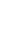 87013-00492Екран на додирC1001493Решетка за дозирање A1002494Сет за заптивање врата J1002-KIT495PVDF соленоид 124-2/2DN5 G1/4 E4000496Решетка за танк H1001497TYGON црево 2375 (4,8X8)  T3012498Силиконско црево 15X21 T-002499Силиконско црево 20X27 10cmT-003500PVDF неповратни вентил R1001501женски 3/4 неповратни вентил са силиконом R-116-SLC502Испусна пумпа ЕПДМ P-003 EPDM503Заптивка 7x2 J-009R504Црвена силиконска заптивка за ињекциону пумпу J-010505Тефлон-силиконска ињекциона пумпа P-007-JC506Тефлон-силиконска бустер пумпа P-007-JCR507Опруга за бустер пумпу P-028RDT508Неповратни вентил са силиконском заптивком R-002-RTU509Силиконски неповратни вентил R-098510Неповратни вентил 5mm R-108511Неповратни вентил 8mm R-109512Угаони наставци за црева 1/8 4x6 R-114 PVDF513Dbox-V3 вентил R3044514ПВЦ црева 5x8 T-024515СЕТ за надоградњу циркуларне пумпе KIT P3030 S3/S2516Угаони наставци за црева 1/8 6x8 R3027-PVDF517Самолепљива трака 3x15mm 10mB-009518Сет филтера за серију 1A1333-S15193/8" силицоне сеал /Делрин нон ретурн валве.R-002520Угаони наставци за црева 1/8 3x6R-114521Угаони наставци за црева 1/8R3027522PP конектор 1/8"R3033523PP квик конектор 1/4"R3069524Сет за префилтрацију за серију 1KTP-S15250.2 µм водени филтер за серију 1A-1094526Филтер за воду 0.2A-3094УКУПНА ВРЕДНОСТ ЦЕНОВНИКА ОРИГИНАЛНИХ РЕЗЕРВНИХ ДЕЛОВА И ПОТРОШНОГ МАТРИЈАЛА: УКУПНА ВРЕДНОСТ ЦЕНОВНИКА ОРИГИНАЛНИХ РЕЗЕРВНИХ ДЕЛОВА И ПОТРОШНОГ МАТРИЈАЛА: УКУПНА ВРЕДНОСТ ЦЕНОВНИКА ОРИГИНАЛНИХ РЕЗЕРВНИХ ДЕЛОВА И ПОТРОШНОГ МАТРИЈАЛА: РБНазивЈединица мереЈединична цена без ПДВ-аЈединична цена са ПДВ-омСтопаПДВ-а1234561Радни сат код ванредног сервисасат1)Пословно име или скраћени назив из одговарајућег регистра1)Адреса седишта1)Матични број1)Порески идентификациони број1)Име особе за контакт2)Пословно име или скраћени назив из одговарајућег регистра2)Адреса седишта2)Матични број2)Порески идентификациони број2)Име особе за контакт3)Пословно име или скраћени назив из одговарајућег регистра3)Адреса седишта3)Матични број3)Порески идентификациони број3)Име особе за контакт4)Пословно име или скраћени назив из одговарајућег регистра4)Адреса седишта4)Матични број4)Порески идентификациони број4)Име особе за контактМ.П.ПОТПИС1)Пословно име или скраћени назив из одговарајућег регистра1)Адреса седишта1)Матични број1)Порески идентификациони број1)Име особе за контакт1)Проценат укупне вредности набавке који ће бити поверен подизвођачу1)Део предмета набавке који ће извршити подизвођач2)Пословно име или скраћени назив из одговарајућег регистра2)Адреса седишта2)Матични број2)Порески идентификациони број2)Име особе за контакт2)Проценат укупне вредности набавке који ће бити поверен подизвођачу2)Део предмета набавке који ће извршити подизвођачМ.П.ПОТПИС